LinksPhonics ai sound :  YouTube: https://www.youtube.com/watch?v=U2HYM9VXz9k&t=474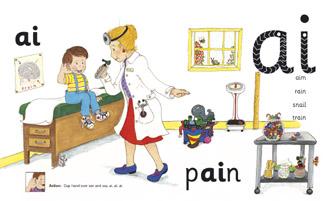 Religion:  Register an account with Grow in Love  veritas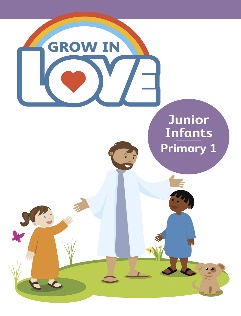    Gaeilge; Register an account with Folens Online Abair Liom Reading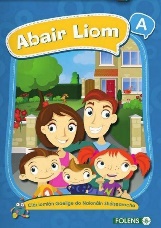 Continue reading The Beach House , this is the last senior infant reader.Revise wordlist Books 1-6Revise wordlist Book 7Tricky words 1-72If not on book 7 continue from where we stopped ,revising words covered and doing 1/2 rows of new vocabulary daily.As you become familiar with vocab start new reader.home.oxfordowl.co.uk have a great selection of free e-books and the children will recognise some of them .parents@harpercollins.co.uk password Parent 20 !Sentences for use with spellings this week       Don’t forget to use your soundcardI saw a frog on a log.I cut my leg on this log here.I will get there before you today.Can I have more books to put in the box.Here is a nut for your bike.Hello again boys and girls,I was sad to hear that we will not be returning to school before September. I miss you all and had great plans for things to do during our summer term .I hope you are all still trying your best to do your work but don’t forget to get out in the lovely sunshine everyday .At this time of the year in school I would normally have a butterfly garden and we could watch the caterpillars grow and change into butterflies. Keep your eyes open when you are playing and going for a walk and watch out for insects and birds .Maybe you could take photos and hopefully you will be able to send it to me soon .                                            Have a good week and stay safe                                                     Mrs Gorman DayMonday 11th MayTuesday 12th MayWednesday 13thMayThursday 14th MayFriday 15th MayEnglishReading: As Monday and read book oxfordowls.co.ukBlue ginn = age 5-6Green ginn =age 6-7Purple ginn = age 7-8Other choose from 8-9 /9-10Spelling book p 48Take out sound card and revise all sounds Sounds make words When 2 vowels go walking the first one does the talking and says his nameRevise ue sound Complete p 54/55On page 55 can you find the sounds ai/ie/ee/oa/ueSpelling book p49Reading  Poem Breakfast Boast1.Read poem together2. Sound out /blend difficult words3. .Read poem again following with finger5. Talk about poem Tell the story Can you describe a dragon ?scales ,claws ,long snout ,tail ,breathing flamesWhy was the dragon crying ?What did Dad get him to do ?Can you think of any other jobs the dragon could do around the house ?Can you find any rhyming words ?Decorate the page with the picture of the dragon you make in your mind .Visualise Read: Library Book1. Say poem  Breakfast boast again .Write My news in writing copy Today is -----.Yesterday was ---Tomorrow will be ---. It is the month of ___.Summer is here now .Add sentences about yourself/your family .Reminder: It is Good News Friday today – Read: wordlistsWrite out spellings in your copy Write 3 sentences using spellings (see below )Don’t forget Capital lettersFull stops SpacesGiraffe letters ,tortoise letters and monkey letters and don’t forget to use your sound card.GaeilgeFolens Online; Abair Liom B, Lesson 26 p 88/89An Lá SpóirtLiathróid peile = football Liathróid chispheile =basketball rás trí chós=three legged race ,Ras ubh agus spúnóg=egg and spoon go mall =slowly go tapa =quickly uachtar reoite =ice cream ag scipeáil ,=skipping ,ag imirt cispheile ,ag rith ,ag siúl =walking ,ag léim =jumping húlahúp =hulahoop Feadóg =whistle Teach new vocab and have children say the wordsListen to the story online Folens Online; Abair Liom B, ceacht 26An Lá Spóirt Revise vocab and point out new words on p 88/89 Listen to and sing along to the song  Is maith liom éClothes vocab Bríste =trousers t-léine =tee -shirtbróga reatha =runners geansaí=jumper culaith reatha =tracksuit Make simple sentences about pic Tá bróga reatha ar Seán.Tá culaith reatha ar an múinteoir.Ceacht 26 An Lá SpóirtSing song Is maith liom é Listen to the poem An La SpoirtGo over vocab and use foclóir game 1 and 2Conversation Cen rás is fear leat ? Which race do you like best?Is fear liom an rás ___ . Folens Online; Abair Liom B, Listen to story online again and sing song and poem Workbook p.90Ciorcal =circleCearnóg =square Example Tarraing  ciorcal   timpeall  an ras tri chos .Tarraing cearnóg timpeall an liathroid Spot the difference Cen fáth /Why Ag rith ,ag rith ,ag siul , ag rith  Ceacht 26Cluiche foclora vocab game 1 /2Sing song and poem .page 91 Cé atá ag rith Cé atá ag imirt cispheile ?Cé atá ag imirt peile Cé ata ag léim ? Pippí /ZippíMathsCounters /tin box or plastic boxWhile child has eyes closed drop counters into box How many did you drop in ?Repeat a few times dropping different amount each time .Talk about number before and after Eg what number comes before 5 /after 7What number comes between 6 and 8 ?Complete activity book p.110/111Repeat activity using box and counters Let  child see you put in 3 countersDrop in some more but this time child has to count on from 3 Repeat a few times from diff starting number Activity book p112/113Count to 20 and then count back .be careful that your child is saying teen numbers rather than tens eg 16 and not 60 as this is a common mistake  Write numbers to 20 in maths copy Write number 11 in maths copy and show how to write word eleven Put out 11 counters and make a 10 pattern 11= 10+1Draw 11 tadpoles swimmimg in a pond Small activity book 2 pages P.EJoe WICKS/Gonoodle/Cosmic Yoga Joe WICKS/Gonoodle/Cosmic Yoga SESE (Hist/Geog/Scien)Explorers senior infants history Clothes old/modeTalk about favourite clothes .name some fabrics that clothes are made from Do we wear the same clothes all year round what’s difference between summer clothes and winter clothesOnline resources Unit 9 senior infants Materials answer questions about old clothes in picture Clothes Old /ModernOnline activityDecide whether the clothes are old or modern .which do you like /dislike Why ?Activity book p.42 How are the clothes the same /differentDraw or use old magazines ArtTry drawing a dragon using your imagination and maybe a little help from how to draw a dragon on google Religion Grow in Love Theme 8  The Church Unit 1 A place to gather  trial@growinlove password growinlovetalk about the village of Rochfortbridge and name some of the buildings we can see .Which buildings /places do people gather in ?talk about times when people go to the church /maybe listen for angelus bell interactive activity Listen to story online A house of prayer Why did Solomen want to build a house of prayer ?Why did he decorate it so well ?Why do you think the people were happy to go there ?What did they do there ?Veritas online resources Listen to and sing along to song The Church A parish is an area where God’s family live .We are in the parish of Rochfortbridge .How many churches in this parish who is our parish priest ?Activity book p 48/49MusicGo to the Music Generation link at the bottom of the Covid 19 link on our website and check out the materials for Senior  Infants